SITE OVERVIEW  SITE OVERVIEW  Town     TorquaySite Name  Land rear of Castle Circus House including CDT officeHELAA Reference no.  21T146Approx. yield  30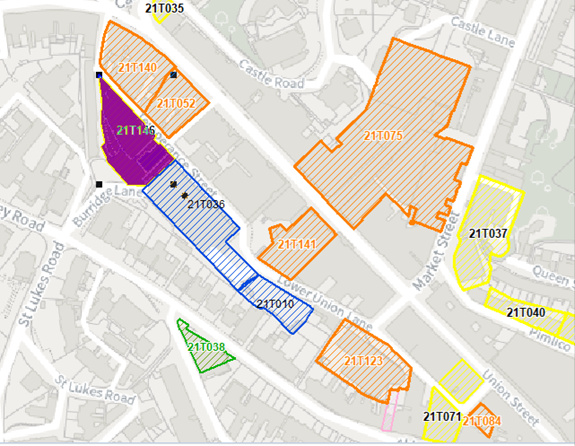 Suitable  Yes, highly sustainable brownfield site within Torquay’s town centre. Area is in need of investment and upliftment. Subject to SFRA and management of flood risks, although housing would be likely to be sited at upper levels.The site, together with the Lower Union Lane car park to the south east, are allocated in the Torquay Neighbourhood Plan (TNPH25)Available  Council-owned land being leased privately. The building in the southeastern part of the site is in use as the Torbay Community Development Trust office and is therefore not currently available (but may have potential to become available in the future).Achievable  In the current market the site is likely to lack viability, but in the longer term (11+ years) may be achievable as part of a wider mixed-use redevelopment incorporating housing.Customer Reference no.  Source of Site (call for sites, Local Plan allocation etc.).    Post Panel Additions.  Current use  The building in the southeastern part of the site is in use as the Torbay Community Development Trust office. The vacant land in the central and northern part of the site is currently used for parking.Site descriptions  Town centre site located southeast of the junction of Factory Row and Temperance Street and northwest of the Lower Union Lane multi-storey car park, comprising of vacant, dilapidated hardstanding in the central and northern part of the site with a double-storey building in use as an office in the southeastern part of the site. Temperance Street forms the eastern site boundary while a retaining wall adjacent to Factory Row forms the western site boundary.Total site area (ha)  Approximately 0.2ha.Gross site area (ha)  SUITABILITY ASSESSMENT: STAGE A  SUITABILITY ASSESSMENT: STAGE A  Strategic potential:    As an individual site no, but taken together with adjacent sites as part of a comprehensive town centre regeneration the site would have strategic potential.Housing?  YesEmployment?  Mixed use also comprising office/retail.Other Use?  Mixed use also comprising parking.Biodiversity- Within SAC/SSSI  NoFlood Zone 3b  The eastern part of the site falls within Flood Zone 3.Other NPPF Showstoppers (not policy constraints)  NoConclusionSUITABILITY ASSESSMENT: STAGE B   SUITABILITY ASSESSMENT: STAGE B   Access  Existing site access onto Temperance Street (which is one lane wide). Proximity to public transport.Flood risk, water quality and drainage  The eastern part of the site falls within Flood Zone 3.Heritage and Archaeology (including distance from assets).   The site forms part of the setting of the Abbey Road, Upton, and Tormohun Conservation Areas.Grade II* Listed Church of St Mary Magdalene approx. 135m to the northwest. Grade II listed buildings to the north including 2 Tor Hill Road (approx. 30m away) and the Town Hall (approx. 70m away), and to the south including 85 Abbey Road and the Church of the Assumption of Our Lady (each approx. 80m away).Infrastructure  Town centre site with access to existing infrastructure.Landscape  No significant constraints.Ecology  Within consultation zone for Greater Crested Newts (although unlikely to be a constraint given the site’s town centre location).Safety related constraints  Any scheme would need to incorporate ‘designing out crime’ measures.Soils (Agricultural Land classification) and contamination  Local Plan   Torquay Town Centre (Policy TC1)Community Investment Area (Policy SS11) Flood Risk (Policy ER1) Neighbourhood Plan   Site forms part of TNPH25 (Lower Union Lane, Temperance Street Regeneration) Development progress (where relevant)  None.Other  HELAA Panel Summary   Site potential  AVAILABILITY ASSESSMENT   Reasonable prospect of delivery (timescale):  AVAILABILITY ASSESSMENT   Reasonable prospect of delivery (timescale):  The next 5 years  A 6-10 year period  An 11-15 year period  30Later than 15 years  